Transmission Customer Meeting AgendaThursday, October 2, 2014 – 9:30 a.m. - 10 a.m.Lake Natoma Inn, 702 Gold Lake Drive, Folsom, CA  95630Kevin Howard, Power Operations ManagerGeneral InformationJennifer Henn, Public Utilities SpecialistRatesCarl Dobbs, Supervisory Power DispatcherScheduled Outages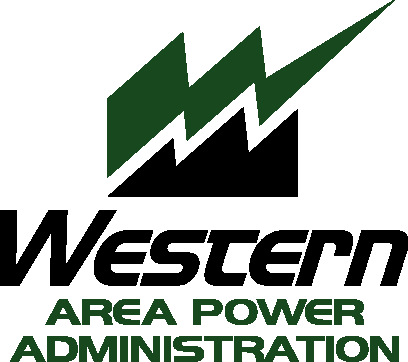 